ПредпосылкиПенсионный рынок в ожидании очередной реформы: в рамках концепции индивидуального пенсионного капитала (ИПК) накопительная часть может окончательно уйти из ОПС и стать фактически добровольной. Предлагаемый механизм ставит перед НПФ и рынком ряд задач: - фондам предстоит решить, как убедить граждан активно участвовать в новой системе и направлять на накопления личные средства;- государству – как компенсировать работодателю неизбежный рост издержек, связанный с внедрением ИПК;- фондам и государству совместно – как обеспечить сохранение инвестпотенциала НПФ в связи с окончательным уходом накопительной части из системы ОПС и введением дополнительных ограничений по инструментам инвестирования. Кроме того, вне зависимости от судьбы ИПК государству предстоит сформировать концептуально и реализовать на практике систему пенсионного обеспечения «досрочников», от которой зависит успешность реформы отрасли в целом.Цель – оценить риски и возможности, открывающиеся перед пенсионным рынком в связи с возможной реализацией концепции индивидуального пенсионного капитала.Особенности:Присутствие на одной площадке всех заинтересованных сторон, в том числе ключевых персон: представителей регулятора, ведущих НПФ и УК, смежных рынков (юристы, аудиторы, бизнес-консультанты и другие). Это позволит выработать единое мнение по реализации концепции ИПК и дальнейшему развитию пенсионной отрасли. Уникальная аналитика. Специально для мероприятия будет подготовлено исследование с итогами 2016 года на рынке НПФ и прогнозом развития на ближайшие годы. Составляемый ежегодно в рамках исследования рэнкинг крупнейших НПФ служит признанным ориентиром для рынка. В основе рэнкинга не только публичная информация, но и эксклюзивные данные, получаемые агентством в ходе многолетнего анкетирования фондов.Интерактивный опрос участников позволит выявить позицию лидеров пенсионного рынка по ключевым вопросам его развития. Регулярность проведения опроса дает возможность отслеживать изменения в ожиданиях участников рынка и является основой для принятия эффективных решений. Информационная поддержка. На круглый стол будут аккредитованы представители ведущих деловых СМИ: Интерфакс, Банки.ру, телеканалы «Россия 24» и «ПРО Бизнес», Рамблер.финансы, «Коммерсантъ», «Российская газета», РБК, МИА «Россия сегодня», журнал NBJ, Аналитический банковский журнал и другие. (По итогам проекта прошлого года вышло более 80 сообщений в электронных и печатных изданиях.)ПРЕДВАРИТЕЛЬНАЯ ПРОГРАММА9.30–10.00 Регистрация, приветственный кофе10.00–12.00 Круглый стол «Будущее пенсионного рынка»Модератор: Гришанков Дмитрий Эдуардович, президент рейтингового агентства RAEX (Эксперт РА).Обзорный доклад: Митрофанов Павел Сергеевич, директор по корпоративным рейтингам RAEX (Эксперт РА)Тема: «Итоги 2016 года на рынке пенсионного обеспечения и прогноз развития отрасли на ближайшие годы».Темы для обсуждения:Пенсионная отрасль: итоги развития и перспективы реформы.Запуск ИПК: возможные риски и их минимизация для государства, НПФ, работодателей, граждан.Кто заплатит за пенсионное обеспечение граждан, имеющих право на досрочную пенсию?Заработки НПФ при падающих ставках и растущих ограничениях инвестирования: инструменты и возможности.К участию приглашаются:*Батаев Вячеслав Владимирович, ответственный секретарь Комитета РСПП по развитию пенсионных систем и социальному страхованию;*Беляков Сергей Юрьевич, президент СРО АНПФ;*Волков Иван Александрович, заместитель исполнительного директора по стратегическому развитию НПФ «БЛАГОСОСТОЯНИЕ»;Воронин Юрий Викторович, руководитель аппарата Счетной палаты РФ;Козлов Николай Борисович, заместитель председателя правления ПФР;*Околеснов Сергей Юрьевич, генеральный директор ООО «Пенсионный Партнер»;Охлопков Алексей Анатольевич, президент АО «Ханты-Мансийский НПФ»;*Сосков Вадим Викторович, генеральный директор ООО «Управляющая компания «КапиталЪ»;*Угрюмов Константин Семенович, президент СРО НАПФ;*Шпилев Антон Александрович, первый заместитель генерального директора АО «НПФ ГАЗФОНД Пенсионные накопления»;*Якушев Евгений Львович, исполнительный директор НПФ «САФМАР».Интерактивный опрос участников круглого столаЦеремония награждения НПФ и УК, внесших наибольший вклад в развитие пенсионного рынка и его инфраструктуры по итогам 2016 годаМатериалы круглого стола:	- Аналитическая записка «Итоги 2016 года и прогнозы развития российского пенсионного рынка на ближайшие годы».Основные темы:	итоги 2016 года на российском пенсионном рынке;	рэнкинги крупнейших НПФ;	прогноз развития рынка в контексте реформы ИПК;	интервью с представителями СРО, крупнейших НПФ и УК.- Мини-исследование по результатам интерактивного опроса на круглом столе.*отмечены докладчики, подтвердившие свое участие.Организатор:Генеральный партнер:При поддержке:Информационный правовой партнер: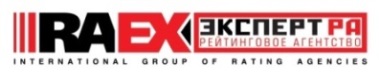 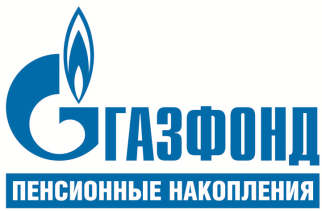 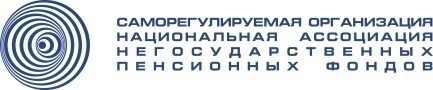 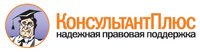 